	HARMONOGRAM WYWOZU ODPADÓW DLA GMINY: KLUCZBORK		NIERUCHOMOŚCI MIESZANE REJON – DLA CZĘSTOTLIWOŚCI 4 RAZY W MIESIĄCUCAŁA GMINA Styczeń2023Luty2023Marzec2023Kwiecień2023Maj2023Czerwiec2023Lipiec2023Sierpień2023Wrzesień 2023Październik 2023Listopad 2023Grudzień 2023Poniedziałek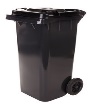 Niesegregowane(zmieszane)odpady komunalne)29162361320276132027311*17242*81522512192631017247142128411182529162361320274111827*PoniedziałekNiebieski (papier,tektura)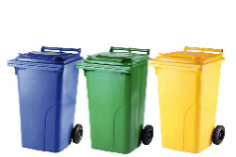 Żółty (tworzywa sztuczne, metale)Zielony (szkło) 29162361320276132027311*17242*81522512192631017247142128411182529162361320274111827*Poiedziałek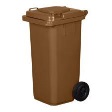 Brązowy (bioodpady)29162361320276132027311*17242*81522512192631017247142128411182529162361320274111827*W PRZYPADKU PYTAŃ LUB WĄTPLIWOŚCI PROSIMY O KONTAKT  POD NUMEREM TEL.: 515-080-249e-mail: bok.kluczbork@fbserwis.plW PRZYPADKU PYTAŃ LUB WĄTPLIWOŚCI PROSIMY O KONTAKT  POD NUMEREM TEL.: 515-080-249e-mail: bok.kluczbork@fbserwis.plW PRZYPADKU PYTAŃ LUB WĄTPLIWOŚCI PROSIMY O KONTAKT  POD NUMEREM TEL.: 515-080-249e-mail: bok.kluczbork@fbserwis.plW PRZYPADKU PYTAŃ LUB WĄTPLIWOŚCI PROSIMY O KONTAKT  POD NUMEREM TEL.: 515-080-249e-mail: bok.kluczbork@fbserwis.plW PRZYPADKU PYTAŃ LUB WĄTPLIWOŚCI PROSIMY O KONTAKT  POD NUMEREM TEL.: 515-080-249e-mail: bok.kluczbork@fbserwis.plW PRZYPADKU PYTAŃ LUB WĄTPLIWOŚCI PROSIMY O KONTAKT  POD NUMEREM TEL.: 515-080-249e-mail: bok.kluczbork@fbserwis.plW PRZYPADKU PYTAŃ LUB WĄTPLIWOŚCI PROSIMY O KONTAKT  POD NUMEREM TEL.: 515-080-249e-mail: bok.kluczbork@fbserwis.plW PRZYPADKU PYTAŃ LUB WĄTPLIWOŚCI PROSIMY O KONTAKT  POD NUMEREM TEL.: 515-080-249e-mail: bok.kluczbork@fbserwis.plW PRZYPADKU PYTAŃ LUB WĄTPLIWOŚCI PROSIMY O KONTAKT  POD NUMEREM TEL.: 515-080-249e-mail: bok.kluczbork@fbserwis.plW PRZYPADKU PYTAŃ LUB WĄTPLIWOŚCI PROSIMY O KONTAKT  POD NUMEREM TEL.: 515-080-249e-mail: bok.kluczbork@fbserwis.plW PRZYPADKU PYTAŃ LUB WĄTPLIWOŚCI PROSIMY O KONTAKT  POD NUMEREM TEL.: 515-080-249e-mail: bok.kluczbork@fbserwis.plW PRZYPADKU PYTAŃ LUB WĄTPLIWOŚCI PROSIMY O KONTAKT  POD NUMEREM TEL.: 515-080-249e-mail: bok.kluczbork@fbserwis.plW PRZYPADKU PYTAŃ LUB WĄTPLIWOŚCI PROSIMY O KONTAKT  POD NUMEREM TEL.: 515-080-249e-mail: bok.kluczbork@fbserwis.plProsimy pojemniki/worki wystawiać do godz. 06:00 przed bramy posesji. *zmiana terminu (dnia tygodnia) odbioru odpadówProsimy pojemniki/worki wystawiać do godz. 06:00 przed bramy posesji. *zmiana terminu (dnia tygodnia) odbioru odpadówProsimy pojemniki/worki wystawiać do godz. 06:00 przed bramy posesji. *zmiana terminu (dnia tygodnia) odbioru odpadówProsimy pojemniki/worki wystawiać do godz. 06:00 przed bramy posesji. *zmiana terminu (dnia tygodnia) odbioru odpadówProsimy pojemniki/worki wystawiać do godz. 06:00 przed bramy posesji. *zmiana terminu (dnia tygodnia) odbioru odpadówProsimy pojemniki/worki wystawiać do godz. 06:00 przed bramy posesji. *zmiana terminu (dnia tygodnia) odbioru odpadówProsimy pojemniki/worki wystawiać do godz. 06:00 przed bramy posesji. *zmiana terminu (dnia tygodnia) odbioru odpadówProsimy pojemniki/worki wystawiać do godz. 06:00 przed bramy posesji. *zmiana terminu (dnia tygodnia) odbioru odpadówProsimy pojemniki/worki wystawiać do godz. 06:00 przed bramy posesji. *zmiana terminu (dnia tygodnia) odbioru odpadówProsimy pojemniki/worki wystawiać do godz. 06:00 przed bramy posesji. *zmiana terminu (dnia tygodnia) odbioru odpadówProsimy pojemniki/worki wystawiać do godz. 06:00 przed bramy posesji. *zmiana terminu (dnia tygodnia) odbioru odpadówProsimy pojemniki/worki wystawiać do godz. 06:00 przed bramy posesji. *zmiana terminu (dnia tygodnia) odbioru odpadówProsimy pojemniki/worki wystawiać do godz. 06:00 przed bramy posesji. *zmiana terminu (dnia tygodnia) odbioru odpadów                Dla odpadów gromadzonych selektywnie:                                  Dla częstotliwości 1x w miesiącu obowiązuje termin pierwszy                                  Dla częstotliwości 2x w miesiącu obowiązuje termin pierwszy i trzeci                                  Dla częstotliwości 4x w miesiącu obowiązuja wszystkie terminy                Dla odpadów gromadzonych selektywnie:                                  Dla częstotliwości 1x w miesiącu obowiązuje termin pierwszy                                  Dla częstotliwości 2x w miesiącu obowiązuje termin pierwszy i trzeci                                  Dla częstotliwości 4x w miesiącu obowiązuja wszystkie terminy                Dla odpadów gromadzonych selektywnie:                                  Dla częstotliwości 1x w miesiącu obowiązuje termin pierwszy                                  Dla częstotliwości 2x w miesiącu obowiązuje termin pierwszy i trzeci                                  Dla częstotliwości 4x w miesiącu obowiązuja wszystkie terminy                Dla odpadów gromadzonych selektywnie:                                  Dla częstotliwości 1x w miesiącu obowiązuje termin pierwszy                                  Dla częstotliwości 2x w miesiącu obowiązuje termin pierwszy i trzeci                                  Dla częstotliwości 4x w miesiącu obowiązuja wszystkie terminy                Dla odpadów gromadzonych selektywnie:                                  Dla częstotliwości 1x w miesiącu obowiązuje termin pierwszy                                  Dla częstotliwości 2x w miesiącu obowiązuje termin pierwszy i trzeci                                  Dla częstotliwości 4x w miesiącu obowiązuja wszystkie terminy                Dla odpadów gromadzonych selektywnie:                                  Dla częstotliwości 1x w miesiącu obowiązuje termin pierwszy                                  Dla częstotliwości 2x w miesiącu obowiązuje termin pierwszy i trzeci                                  Dla częstotliwości 4x w miesiącu obowiązuja wszystkie terminy                Dla odpadów gromadzonych selektywnie:                                  Dla częstotliwości 1x w miesiącu obowiązuje termin pierwszy                                  Dla częstotliwości 2x w miesiącu obowiązuje termin pierwszy i trzeci                                  Dla częstotliwości 4x w miesiącu obowiązuja wszystkie terminy                Dla odpadów gromadzonych selektywnie:                                  Dla częstotliwości 1x w miesiącu obowiązuje termin pierwszy                                  Dla częstotliwości 2x w miesiącu obowiązuje termin pierwszy i trzeci                                  Dla częstotliwości 4x w miesiącu obowiązuja wszystkie terminy                Dla odpadów gromadzonych selektywnie:                                  Dla częstotliwości 1x w miesiącu obowiązuje termin pierwszy                                  Dla częstotliwości 2x w miesiącu obowiązuje termin pierwszy i trzeci                                  Dla częstotliwości 4x w miesiącu obowiązuja wszystkie terminy                Dla odpadów gromadzonych selektywnie:                                  Dla częstotliwości 1x w miesiącu obowiązuje termin pierwszy                                  Dla częstotliwości 2x w miesiącu obowiązuje termin pierwszy i trzeci                                  Dla częstotliwości 4x w miesiącu obowiązuja wszystkie terminy                Dla odpadów gromadzonych selektywnie:                                  Dla częstotliwości 1x w miesiącu obowiązuje termin pierwszy                                  Dla częstotliwości 2x w miesiącu obowiązuje termin pierwszy i trzeci                                  Dla częstotliwości 4x w miesiącu obowiązuja wszystkie terminy                Dla odpadów gromadzonych selektywnie:                                  Dla częstotliwości 1x w miesiącu obowiązuje termin pierwszy                                  Dla częstotliwości 2x w miesiącu obowiązuje termin pierwszy i trzeci                                  Dla częstotliwości 4x w miesiącu obowiązuja wszystkie terminy                Dla odpadów gromadzonych selektywnie:                                  Dla częstotliwości 1x w miesiącu obowiązuje termin pierwszy                                  Dla częstotliwości 2x w miesiącu obowiązuje termin pierwszy i trzeci                                  Dla częstotliwości 4x w miesiącu obowiązuja wszystkie terminyOdbiór odpadów wielkogabarytowych oraz elektroodpadów w dniach: 03.03, 23.06, 08.09, 08.12Odbiór odpadów wielkogabarytowych oraz elektroodpadów w dniach: 03.03, 23.06, 08.09, 08.12Odbiór odpadów wielkogabarytowych oraz elektroodpadów w dniach: 03.03, 23.06, 08.09, 08.12Odbiór odpadów wielkogabarytowych oraz elektroodpadów w dniach: 03.03, 23.06, 08.09, 08.12Odbiór odpadów wielkogabarytowych oraz elektroodpadów w dniach: 03.03, 23.06, 08.09, 08.12Odbiór odpadów wielkogabarytowych oraz elektroodpadów w dniach: 03.03, 23.06, 08.09, 08.12Odbiór odpadów wielkogabarytowych oraz elektroodpadów w dniach: 03.03, 23.06, 08.09, 08.12Odbiór odpadów wielkogabarytowych oraz elektroodpadów w dniach: 03.03, 23.06, 08.09, 08.12Odbiór odpadów wielkogabarytowych oraz elektroodpadów w dniach: 03.03, 23.06, 08.09, 08.12Odbiór odpadów wielkogabarytowych oraz elektroodpadów w dniach: 03.03, 23.06, 08.09, 08.12Odbiór odpadów wielkogabarytowych oraz elektroodpadów w dniach: 03.03, 23.06, 08.09, 08.12Odbiór odpadów wielkogabarytowych oraz elektroodpadów w dniach: 03.03, 23.06, 08.09, 08.12Odbiór odpadów wielkogabarytowych oraz elektroodpadów w dniach: 03.03, 23.06, 08.09, 08.12